МУНИЦИПАЛЬНОЕ ДОШКОЛЬНОЕ ОБРАЗОВАТЕЛЬНОЕ УЧРЕЖДЕНИЕ «ДЕТСКИЙ САД «ЖУРАВЛЁНОК» Г. НАДЫМА»Консультация по теме«Особенности составления и реализации проектов технической направленности»Выполнила: воспитатель Лыкова Н.А.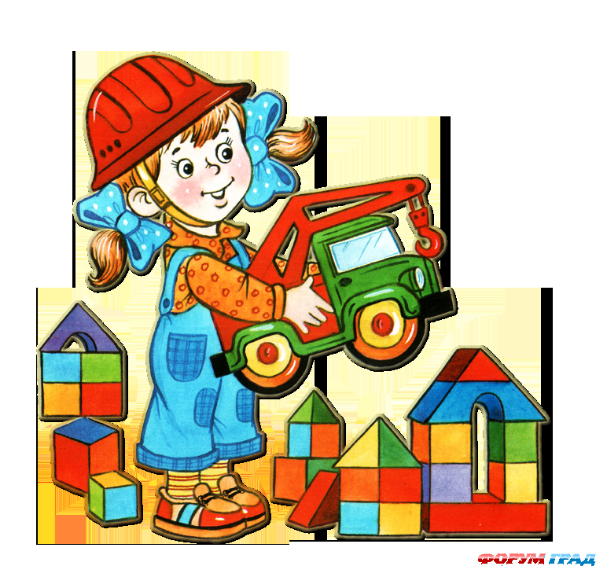 Надым2017г.С введением Федеральных государственных образовательных стандартов (ФГОС ДО) педагоги дошкольных организаций все чаще встраивают в образовательный процесс разнообразные формы организации педагогического процесса.На сегодняшний день уровень развития ребёнка становится мерой качества работы педагога и всей образовательной системы в целом.  Взрослые должны не только уделять внимание формированию знаний, умений, навыков дошкольника и адаптации его к социальной жизни, но и обучать через совместный поиск решений, предоставлять ребёнку возможность самостоятельно овладеть нормами культуры.Уникальным средством обеспечения сотрудничества, сотворчества детей и взрослых является технология проектированияТехнология происходит от греческих слов «мастерство, искусство» и «закон, наука» - это наука о мастерстве.Технология – это совокупность приёмов, применяемых в каком либо деле, искусстве, мастерстве (толковый словарь).Слово “проект” заимствовано из латыни и означает “выброшенный вперёд”, “выступающий”, “бросающийся в глаза”. Метод проектов не является принципиально новым в мировой педагогике. Он возник еще в 20-х годах 20 века  в США. Его называли также методом проблем, и связывался он с идеями гуманистического направления в философии и образовании, разработанными американским философом и педагогом Дж. Дьюи, а также его учеником В.Х. Килпатриком Взамен школьной системы, основанной на приобретении и усвоении знаний, Дьюи предложил, обучение "путём делания", при котором ученики извлекали знания из собственного опыта по решению той или иной проблемы, взятой из реальной жизни, тем самым определил главной задачей школы – готовить детей к столкновению с проблемами, пока ещё не проявившимися, но уже скрытыми в будущем.Какую деятельность можно называть проектной?Существует несколько принципиальных отличий проектной деятельности.Во-первых, это та деятельность, в основе которой лежит метод проектов. Метод проектов - это совокупность приёмов и действий для достижения дидактической цели через детальную разработку проблемы, которая должна завершиться вполне реальным, осязаемым практическим результатом, оформленным тем или иным образом. Т.е., если говорить проще – это совокупность последовательных действий. Можно выделить основные этапы их проведения:организационный, в процессе которого педагоги тщательно готовятся к проведению проекта:разрабатывают идею и ставят задачи проекта,планируют основные этапы и структуру проекта,предварительно формулируют проблему, выдвигаемую для решения,подбирают литературу, наглядный и дидактический материал,проводят опрос и оценку уровня знаний детей по тематике проекта и т.п.;продуктивный, представляющий совместную деятельность детей и взрослых по решению проблемы и задач проекта:введение в проблему («вживание» в «сюжетную» ситуацию),формулирование проблемы,совместное планирование и обсуждение предстоящей совместной или индивидуальной деятельности,непосредственное поэтапное решение проблемы в соответствии с установленным планом;презентативный (подготовка и представление результатов деятельности),итоговый, на котором происходит совместное обсуждение хода и результатов проекта, постановка новой проблемы. Отличительными особенностями создания проектов научно-технической направленности является то, что при разработке таких  проектов сделан акцент на:- комплексный подход к содержанию в области технического творчества;- повышение мотивации к занятиям посредством включения детей в креативную деятельность; - формирование у дошкольников специальных знаний в области технического конструирования и моделирования из различных материалов и с использованием современного материально-технического оснащения; - пробуждение у детей интереса к науке и технике, способствование развитию у детей конструкторских умений   и способностей, творческих технических решений.-формирование предпосылок УУД.Учитывая специфику возраста и развития дошкольников, можно выделить несколько наиболее характерных особенностей проектной деятельности в условиях ДОУ Необходимость участия воспитателя как организатора и
координатора деятельности в проекте. Безусловно, данное участие
должно быть ненавязчивым. Педагог должен понимать, что он лишь
помощник на пути становления самостоятельности ребёнка и помощь не
должна заключаться в назидании и выполнении за ребёнка определённых
действий. Помощь может выражаться в форме предложений, предположений: «А что, если мы попробуем	?», «Я бы посоветовала использовать», «Мне кажется, что нужно ....» и т.д.Необходимость заранее продумывать план деятельности проекта, поскольку навыки самостоятельного планирования деятельности у детей дошкольного возраста развиты недостаточно. поэтому у педагога должен быть предварительный план проекта, который, ни в коем случае, не предлагается как единственно возможный вариант деятельности. Данный план является помощью и подсказкой для педагога, чтобы в случае затруднений детей при планировании деятельности (а они точно будут) ненавязчиво предложить свои варианты. Необходимость создания педагогом пространства возможного, поскольку сами дети будут затрудняться в его создании. Термин «пространство возможного» можно охарактеризовать как набор определённых предметных и материальных условий, необходимых для полноценной реализации проекта. Итак, проектная деятельность сегодня для многих является инновацией и требует поступательного освоения. Но в соответствии с современными требованиями проектная деятельность должна занять достойное место, как в образовательной практике каждого дошкольного учреждения, так и в «арсеналПроектная деятельность, как ни какая другая поддерживает детскую познавательную инициативу в условиях детского сада и семьи. Тема эта актуальна по ряду причин:Во – первых, помогает ребенку получить ранний социальный позитивный опыт реализации собственных замыслов. Если то, что наиболее значимо для ребенка еще и представляет интерес для других людей, он оказывается в ситуации социального принятия, которая стимулирует его личностных рост и самореализацию.Во – вторых, все возрастающая динамичность внутри общественных взаимоотношений, требует поиска новых, нестандартных действий в самых разных обстоятельствах. Нестандартность действий основывается на оригинальности мышления.В – третьих проектная деятельность помогает выйти за пределы культуры (познавательная инициатива) культурно – адекватным способом. Именно проектная деятельность позволяет не только поддерживать детскую инициативу, но и  оформить ее в виде культурно – значимого продукта. Также тема метода проекта актуально еще по ряду причин: - федеральные государственные требования (ФГОС) к структуре основной общеобразовательной программы дошкольного образования говорят о том, что программа дошкольного образовательного заведения должна строиться с учетом принципа интеграции образовательной области в соответствии с возрастными возможностями и спецификой образовательных областей. - человек должен, как можно раньше получить позитивный социальный опыт реализации собственных замыслов. - все возрастающая динамичность экономических и социальных отношений требует поиска новых, нестандартных действий в самых разных обстоятельствах. Нестандартность действий основывается на оригинальности мышленияОсновной целью проектного метода в дошкольном учреждении является развитие свободной творческой личности, которое определяется задачами развития и задачами исследовательской деятельности детейЗадачи развития:обеспечение психологического благополучия и здоровья детей;развитие познавательных способностей;развитие творческого воображения;развитие творческого мышления;развитие коммуникативных навыков.Задачи исследовательской деятельности специфичны для каждого возраста.В младшем дошкольном возрасте – это:-вхождение детей в проблемную игровую ситуацию (ведущая роль педагога);-активизация желания искать пути разрешения проблемной ситуации (вместе с педагогом);-формирование начальных предпосылок поисковой деятельности (практические опыты).В старшем дошкольном возрасте – это:-формирование предпосылок поисковой деятельности, интеллектуальной инициативы;-развитие умения определять возможные методы решения проблемы с помощью взрослого, а затем и самостоятельно;-формирование умения применять данные методы, способствующие решению поставленной задачи, с использованием различных вариантов;-развитие желания пользоваться специальной терминологией, ведение конструктивной беседы в процессе совместной исследовательской деятельностиВ настоящее время проекты классифицируются: - по составу участников;- по целевой установке;-по тематике;-по срокам реализации.Виды проектов:исследовательские о проекты: дети экспериментируют, а затем результаты оформляют в виде газет, драматизации, детского дизайна;–игровые проекты (с элементами творческих игр, когда дети входят в образ персонажей сказки и решают по-своему поставленные проблемы);практико-ориентированные проекты: дети собирают информацию и реализуют её, ориентируясь на социальные интересы (оформление и дизайн группы, витражи и др.);творческие проекты в детском саду (оформление результата в виде детского праздника, детского дизайна)По продолжительности проекты бываюткраткосрочными (одно или несколько занятий), средней продолжительности, долгосрочные.Дети, участвующие в проектной деятельности:проявляют творческую активность в познании окружающего мира;самостоятельны в принятии решений;сознательно применяют сенсорные ощущения в решении практических задач;осознают себя субъектом понимающим (что известно, что нет, каким образом можно узнать);способны обсуждать в детском коллективе совместный план действий;воспринимают мир природы не только с утилитарной точки зрения, но и осознают его уникальность, красоту, универсальность.Воспитатели, использующие в своей деятельности проектный метод:проявляют способность к самостоятельному творческому планированию всего воспитательно-образовательного процесса;обладают умением гибко подходить к планированию с учётом интересов и запросов детей;осуществляют поисковую педагогическую деятельность;реализуют свои творческие умения (в изобразительной, литературной, музыкальной деятельности).Деятельность в творческих группах помогает научиться работать в команде, вырабатывается собственный аналитический взгляд на практику воспитания и обучения детей. Воспитатели свободны в выборе способов и видов деятельности для достижения поставленной цели, им никто не навязывает свою точку зрения.

Даже неудачно выполненный проект, способствует развитию профессионализма. Понимание ошибок создает мотивацию к повторной деятельности, побуждает к самообразованию. Родители, принимающие участие в проектной деятельности дошкольного учреждения:налаживают тесный контакт не только со своим ребёнком, но и с коллективом родителей и детей группы;получают возможность не только узнать о том, чем занимается ребёнок в детском саду, но и принять активное участие в жизни группы;могут реализовать свои творческие способности.Использование метода проектов - показатель высокой квалификации педагога, его прогрессивной методики обучения и развития детей. Интенсивное изменение окружающей жизни, активное проникновение научно-технического прогресса во все её сферы диктуют педагогу необходимость выбирать более эффективные средства обучения и воспитания на основе интегрированных технологий, каковой является проектный метод. личности ребёнка, его познавательных и творческих способностей.Бесспорно, предлагаемая технология не универсальна. Дошкольное образовательное учреждение вообще не может быть монотехнологичным. Но все многообразные технологии должны формировать у ребенка главную потребность – саморазвитие как естественное состояние.Таким образом, можно сделать вывод о том, что основной смысл и предназначение проектной деятельности: поддержка интересов ребёнка, реализация его собственных замыслов, развитие познавательной активности и креативности детского мышления, приобретение опыта самостоятельной деятельности ребёнка, его талантов, интересов и предпочтений. Всегда нужно помнить, что образовательный процесс в ДОУ - это не учебная деятельность, а увлекательное и интересное взаимодействие детей и взрослых.Использованы интернет- ресурсы:1.Технология проектной деятельности в ДОУhttps://infourok.ru/tehnologiya-proektnoy-deyatelnosti-v-dou-796868.html;2. «Особенности использования проектной технологии в процессе совместной деятельности детей старшего дошкольного возраста и педагогов ДОУ»https://infourok.ru/osobennosti-ispolzovaniya-proektnoy-tehnologii-v-processe-sovmestnoy-deyatelnosti-detey-starshego-doshkolnogo-vozrasta-i-pedagog-1097196.html;3.Технология проектной деятельности в ДОУ»http://nsportal.ru/detskiy-sad/raznoe/2015/10/27/doklad-na-temu-tehnologiya-proektnoy-deyatelnosti-v-dou;